Муниципальное бюджетное дошкольное учреждение «Ваховский детский сад «Лесная сказка»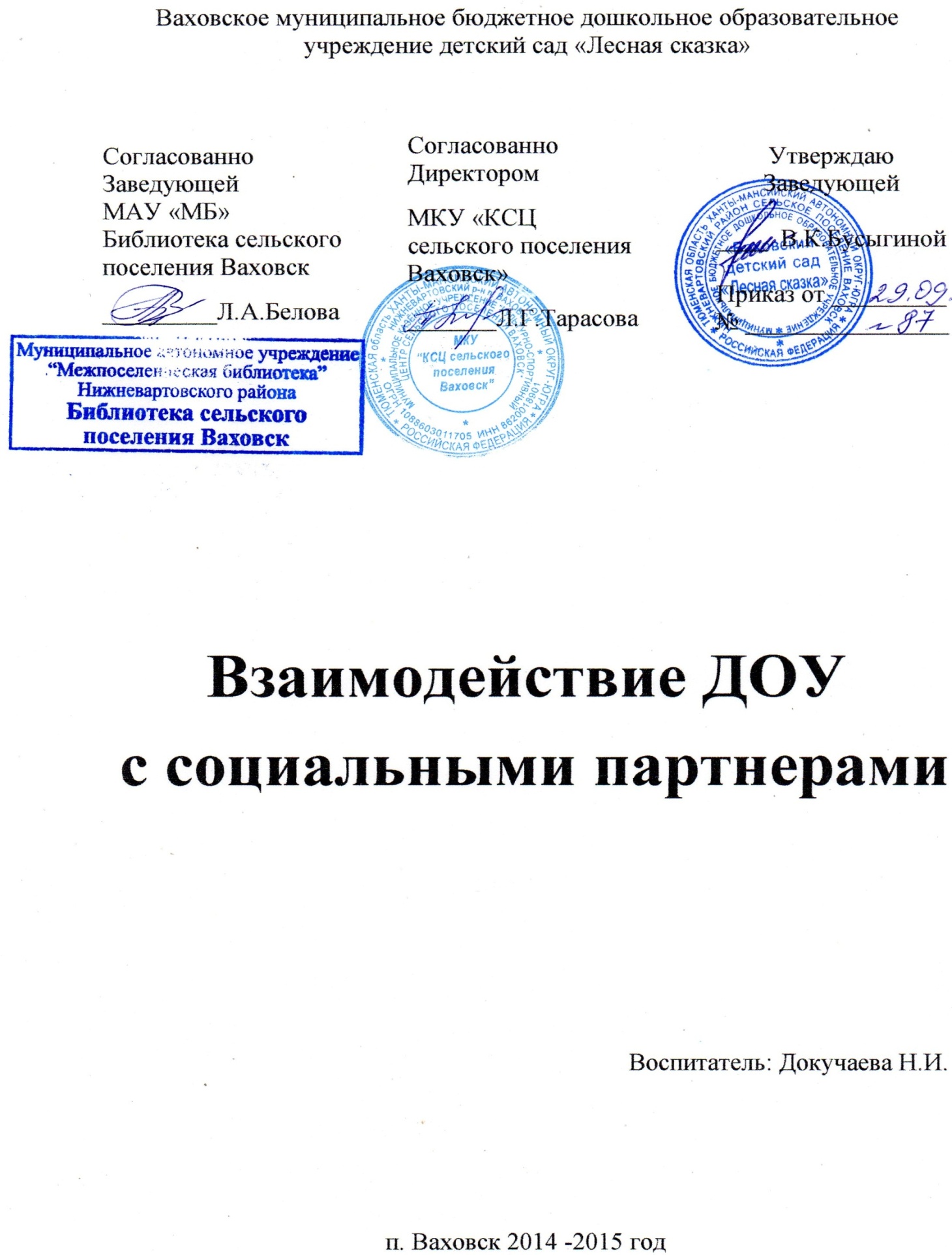 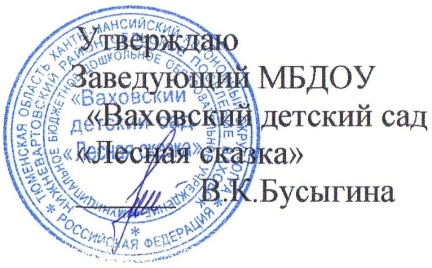 Взаимодействие  ДОУ с социальными партнерами	п. Ваховск, 2018Актуальность         На дошкольное образовательное учреждение в современных условияхразвития нашего общества возлагаются очень ответственные социальные задачи – воспитывать и готовить к жизни то поколение людей, труд и талант,их инициатива и творчество будут определять социально- экономический,научно-технический и нравственный прогресс российского общества новогостолетия. Но, дошкольное образовательное учреждение не может решить этузадачу самостоятельно, поэтому развитие взаимодействия образовательногоучреждения с другими социальными институтами является одним из ведущих условий достижения поставленной цели.						 «Дошкольник ещё не способен целенаправленно воспитывать себя, но внимание к себе, постепенное осознание себя и своих возможностей будут способствовать тому, что он приучится относиться внимательно к своему физическому и психическому здоровью. Осознав себя, научится видеть других людей, понимать их чувства, переживания, поступки, мысли. И став школьником, сможет более осознанно воспринимать события, явления, факты социальной действительности» (С.А. Козлова).				          В условиях модернизации образования в России одной из ключевых проблем является организация сетевого взаимодействия (социального партнерства) как условие эффективного развития детей и взрослых. Цель: Создание системы взаимосотрудничества ДОУ с  социальными институтами для обеспечения благоприятных условий всестороннего развития детей дошкольного возраста, их способностей и творческого потенциала.Задачи: - Установить партнёрские отношения с сообществом для поддержания благоприятного (как для дошкольного образовательного учреждения, так и сообщества) общественного окружения;- Развивать у всех участников образовательного процесса коммуникативные способности, доброжелательность к окружающим, готовность к сотрудничеству и самореализации;- Формировать положительный имидж дошкольного образовательного учреждения в местном социуме. План мероприятий на 2018 – 2019 учебный год	Взаимодействия с социальными партнерами(сельская библиотека и дом культуры) №п.\пФормы и содержаниедеятельностиСрокиОтветственные1Выставка «Дары осени»Сентябрь 2017 годаРаботники дома КультурыВоспитательРодители2Экскурсия в библиотекуОктябрь 2017 годаБиблиотекарьВоспитательРодители3Мастер класс по технике нетрадиционное рисование  «Мамочка моя» Ноябрь 2017 годаВоспитатель4Выставка рисунков нетрадиционные техники рисования на тему «Новогодняя елка»Декабрь 2017годаРаботники дома КультурыВоспитательРодители5Знакомство с творчеством Н.НосоваЯнварь 2018 годаВоспитательБиблиотекарь6Творческая встреча – мастер-класс по хореографииФевраль 2018 годаРаботники домаКультурыВоспитательРодители7Литературный час «Я с природою дружу, я природу берегу». Выставка детских рисунковМарт 2018 годаБиблиотекарьВоспитатель8 «К нам весна шагает»Апрель 2018 годаРаботники дома КультурыВоспитатель9Презентация сборника сказок и рассказов «Сказки на ладошке».Выставка детских работ.Май 2018 годаБиблиотекарьВоспитательРодители10«День защиты детей»- развлекательная программаИюнь 2018 годаРаботники дома КультурыВоспитательРодители11Знакомство с творчеством К.И ЧуковскогоИюль 2018 годаБиблиотекарь Воспитатель12«Мой веселый звонкий мяч» - спортивная эстафетаАвгуст 2018 годаРаботники дома КультурыВоспитательРодители